Приглашаем принять участие в работеМеждународной научно-практической конференции «Актуальные проблемы педагогики и методики начального образования»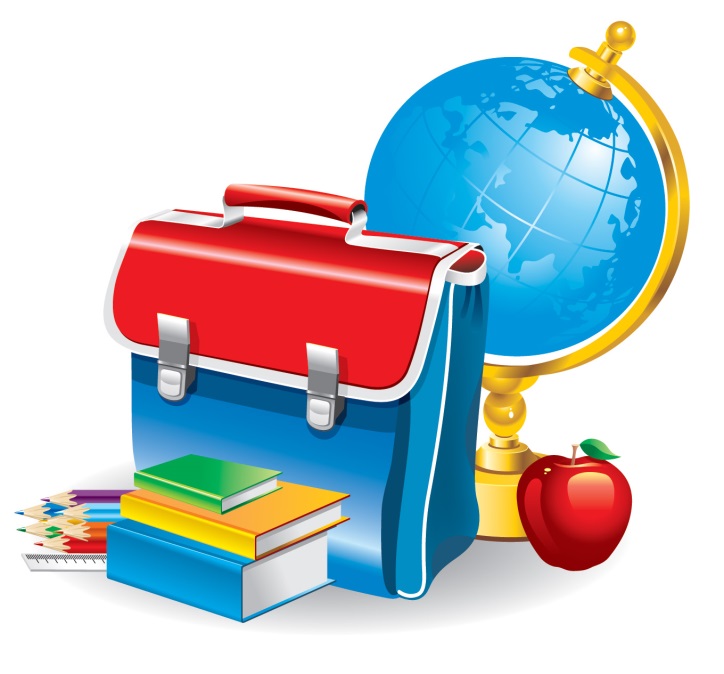 Уважаемые коллеги!Приглашаем вас принять участие в работеМеждународной научно-практической конференции«Актуальные проблемы педагогики и методики начального образования», которая состоится 21 ноября 2017 года в 10.00 на базе психолого-педагогического факультета ФГБОУ ВО «ЧГПУ им. И.Я. Яковлева»На конференции планируется обсудить следующие вопросы:Современные педагогические технологии начального образования.Организация воспитательной работы в современной начальной школе.Формирование культурного поля младшего школьника.Филологическое образование младших школьников.Художественно-эстетическое и музыкальное образование младших школьников.Математическое образование и повышение ИКТ-компетенций младших школьников.Билингвальное образование учащихся в начальной школе.Подготовка будущих бакалавров и магистров к работе в условиях реализации ФГОС НОО.Форма проведения конференции – очно-заочнаяЯзык конференции – русскийПодробную информацию вы можете получить по телефону: (8352) 22-24-19